Датум: ___________					_______________________________Потпис овлашћеног лица удружења односно организацијеМ.П.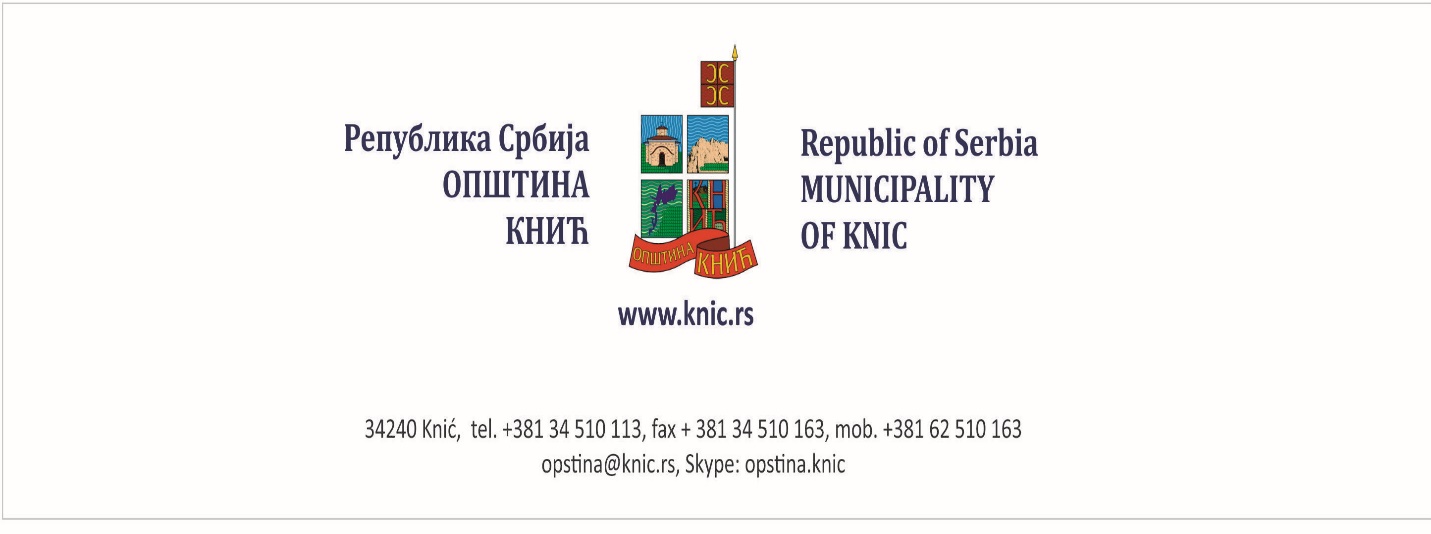 ОБРАЗАЦ  ПРЕДЛОГА ПРОЈЕКТАЗА ДОДЕЛУ СРЕДСТАВА УДРУЖЕЊИМА ЗА РЕАЛИЗОВАЊЕ ПРОГРАМА И ПРОЈЕКАТА ОД ЈАВНОГ ИНТЕРЕСА КОЈА РЕАЛИЗУЈУ УДРУЖЕЊА ГРАЂАНА СА ТЕРИТОРИЈЕ ОПШТИНЕ КНИЋОБРАЗАЦ  ПРЕДЛОГА ПРОЈЕКТАЗА ДОДЕЛУ СРЕДСТАВА УДРУЖЕЊИМА ЗА РЕАЛИЗОВАЊЕ ПРОГРАМА И ПРОЈЕКАТА ОД ЈАВНОГ ИНТЕРЕСА КОЈА РЕАЛИЗУЈУ УДРУЖЕЊА ГРАЂАНА СА ТЕРИТОРИЈЕ ОПШТИНЕ КНИЋНазив предлога пројекта:Назив удружења:Потпис и печат носиоца пројекта (ОБАВЕЗНО)Референтни број пројекта: (Овај број се додељује по пријему предлога  и служи за евидентирање пројекта)1. ОПИС ПРЕДЛОГА ПРОЈЕКТА1. ОПИС ПРЕДЛОГА ПРОЈЕКТА1. ОПИС ПРЕДЛОГА ПРОЈЕКТА1.1. Назив предлога пројекта1.2. Означите област од јавног значаја, на коју се односи Ваш предлог пројекта: (Мора бити одабрана искључиво једна област. Одабрану oбласт ћете означити тако што ћете дупло кликнути на квадрат испред назива области и одабрати опцију "Checked") Социјалне заштите,  Борачко – инвалидске заштите,  Заштите лица са инвалидитетом, Друштвене бриге о деци   Заштита избеглица  Здравствена заштитаПомоћ старимаЗаштите и промовисања људских и мањинских права,  образовања, науке, културе,  Волонтеризма,Хуманитарних програма,заштита животне средине, здравља грађана заштита животиња,Подстицања наталитета2.2.1. Циљеви у оквиру означене области, који се остварују реализацијом вашег пројектаЦиљеви:Циљеви:1.3. Сажетак предлога пројекта(У највише 15 редова текста, наведите предлог пројекта, основне активности, начин реализације и очекиване резултате.)1.4. Време реализацијеПочетак реализације пројекта:  1.4. Време реализацијеКрај реализације пројекта:  1.5. Место реализације пројектних активности1.6.  Средства потребна за реализацију пројектаУкупно: Од Општине Кнић: 1.6.  Средства потребна за реализацију пројектаУкупно: Из других извора: 2. ОПИС ПРОБЛЕМА, ЦИЉНА ГРУПА, ЦИЉЕВИ, АКТИВНОСТИ2. ОПИС ПРОБЛЕМА, ЦИЉНА ГРУПА, ЦИЉЕВИ, АКТИВНОСТИ2. ОПИС ПРОБЛЕМА, ЦИЉНА ГРУПА, ЦИЉЕВИ, АКТИВНОСТИ2. ОПИС ПРОБЛЕМА, ЦИЉНА ГРУПА, ЦИЉЕВИ, АКТИВНОСТИ2.1. Опис проблема и потреба (У највише 40 редова текста, образложите проблем којим се ваш пројекат бави)2.1. Опис проблема и потреба (У највише 40 редова текста, образложите проблем којим се ваш пројекат бави)2.2. Циљна група(Директни корисници су они који непосредно учествују у пројектним активностима, користе услуге, и о којима се води детаљна евиденција.Индиректни корисници посредно имају добит од реализованих активности. 2.2. Циљна група(Директни корисници су они који непосредно учествују у пројектним активностима, користе услуге, и о којима се води детаљна евиденција.Индиректни корисници посредно имају добит од реализованих активности. Директни корисници/е (планирани број, опис по групама – узраст, пол, припадност угроженим групама и др.)1. 2....Директни корисници/е (планирани број, опис по групама – узраст, пол, припадност угроженим групама и др.)1. 2....2.2. Циљна група(Директни корисници су они који непосредно учествују у пројектним активностима, користе услуге, и о којима се води детаљна евиденција.Индиректни корисници посредно имају добит од реализованих активности. 2.2. Циљна група(Директни корисници су они који непосредно учествују у пројектним активностима, користе услуге, и о којима се води детаљна евиденција.Индиректни корисници посредно имају добит од реализованих активности. Индиректни корисници (процењени број, опис по групама)1. 2....Индиректни корисници (процењени број, опис по групама)1. 2....2.3. Општи циљ пројекта(Општа позитивна промена којој намеравате да допринесете реализацијом пројекта) 2.3. Општи циљ пројекта(Општа позитивна промена којој намеравате да допринесете реализацијом пројекта) 2.4. Специфични циљеви пројекта(Конкретни циљеви који ће бити остварени реализацијом пројекта)2.4. Специфични циљеви пројекта(Конкретни циљеви који ће бити остварени реализацијом пројекта)2.5. Активности пројекта(Опишите јасно и детаљно сваку од планираних пројектних активности, груписаних по врсти, и нумерисаних на исти начин у временском плану.)2.5. Активности пројекта(Опишите јасно и детаљно сваку од планираних пројектних активности, груписаних по врсти, и нумерисаних на исти начин у временском плану.)2.5. Активности пројекта(Опишите јасно и детаљно сваку од планираних пројектних активности, груписаних по врсти, и нумерисаних на исти начин у временском плану.)2.5. Активности пројекта(Опишите јасно и детаљно сваку од планираних пројектних активности, груписаних по врсти, и нумерисаних на исти начин у временском плану.)Бр.Активност Активност Опис 1.2.3.3. ВРЕМЕНСКИ ПЛАН РЕАЛИЗАЦИЈЕ ПРОЈЕКТА3. ВРЕМЕНСКИ ПЛАН РЕАЛИЗАЦИЈЕ ПРОЈЕКТА3. ВРЕМЕНСКИ ПЛАН РЕАЛИЗАЦИЈЕ ПРОЈЕКТА3. ВРЕМЕНСКИ ПЛАН РЕАЛИЗАЦИЈЕ ПРОЈЕКТА3. ВРЕМЕНСКИ ПЛАН РЕАЛИЗАЦИЈЕ ПРОЈЕКТА3. ВРЕМЕНСКИ ПЛАН РЕАЛИЗАЦИЈЕ ПРОЈЕКТА3. ВРЕМЕНСКИ ПЛАН РЕАЛИЗАЦИЈЕ ПРОЈЕКТА3. ВРЕМЕНСКИ ПЛАН РЕАЛИЗАЦИЈЕ ПРОЈЕКТА3. ВРЕМЕНСКИ ПЛАН РЕАЛИЗАЦИЈЕ ПРОЈЕКТА3. ВРЕМЕНСКИ ПЛАН РЕАЛИЗАЦИЈЕ ПРОЈЕКТА3. ВРЕМЕНСКИ ПЛАН РЕАЛИЗАЦИЈЕ ПРОЈЕКТА3. ВРЕМЕНСКИ ПЛАН РЕАЛИЗАЦИЈЕ ПРОЈЕКТА3. ВРЕМЕНСКИ ПЛАН РЕАЛИЗАЦИЈЕ ПРОЈЕКТА3. ВРЕМЕНСКИ ПЛАН РЕАЛИЗАЦИЈЕ ПРОЈЕКТА3. ВРЕМЕНСКИ ПЛАН РЕАЛИЗАЦИЈЕ ПРОЈЕКТАБр.Активност 123456789101112Одговорна особа1.2.3.4. ОДРЖИВОСТ ПРОЈЕКТА